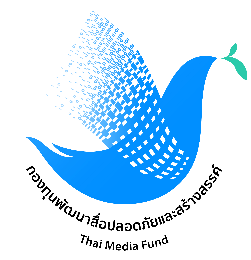 คำขอเสนอชื่อเข้ารับการสรรหาเป็นกรรมการผู้ทรงคุณวุฒิในคณะกรรมการกองทุนพัฒนาสื่อปลอดภัยและสร้างสรรค์ของหน่วยงานภาครัฐ หน่วยงานเอกชน และภาคประชาสังคม  ข้าพเจ้า นาย / นาง / นางสาว ..........................................................  นามสกุล.............................................................  หมายเลขประจำตัวประชาชน ....................................................................  ที่อยู่ บ้านเลขที่ .............  หมู่ .............  ซอย ........................................  ถนน ..............................................  ตำบล/แขวง .................................................  อำเภอ/เขต .......................................  จังหวัด .............................................   รหัสไปรษณีย์ ........................................  โทรศัพท์ .......................................  โทรสาร ......................................  โทรศัพท์มือถือ .................................................  E-mail ..................................................................................ซึ่งเป็นผู้มีอำนาจทำการแทนองค์กรหรือหน่วยงานที่เป็นนิติบุคคล ...............................................................................  ประสงค์จะขอเสนอบุคคลเข้ารับการสรรหาเป็นกรรมการผู้ทรงคุณวุฒิในคณะกรรมการกองทุนพัฒนาสื่อปลอดภัยและสร้างสรรค์  โดยมีรายละเอียด ดังนี้สถานที่ตั้งสำนักงานขององค์กรหรือหน่วยงาน  เลขที่ .............  หมู่ที่ .............  ตรอก/ซอย ............................  ถนน .......................................  ตำบล/แขวง ......................................  อำเภอ/เขต ........................................  จังหวัด ..................................  รหัสไปรษณีย์ ......................................  โทรศัพท์ .......................................  โทรสาร ...................................  โทรศัพท์มือถือ .....................................  E-mail ..........................................สถานที่ที่สามารถติดต่อได้สะดวก  เลขที่ ...................  หมู่ที่ ..................  ตรอก/ซอย .....................................  ถนน .......................................  ตำบล/แขวง ......................................  อำเภอ/เขต ........................................  จังหวัด ..................................  รหัสไปรษณีย์ ......................................  โทรศัพท์ .......................................  โทรสาร ...................................  โทรศัพท์มือถือ .....................................  E-mail ..........................................องค์กรหรือหน่วยงานขอเสนอชื่อบุคคลเข้ารับการสรรหาเป็นกรรมการผู้ทรงคุณวุฒิในคณะกรรมการกองทุนพัฒนาสื่อปลอดภัยและสร้างสรรค์ ซึ่งมีคุณสมบัติและไม่มีลักษณะต้องห้ามตามมาตรา ๑๘ แห่งพระราชบัญญัติกองทุนพัฒนาสื่อปลอดภัยและสร้างสรรค์ พ.ศ. ๒๕๕๘  จำนวน ๑ คน ดังนี้๓.๑	ข้อมูลทั่วไปเกี่ยวกับบุคคลที่ได้รับการเสนอชื่อ	(๑)  นาย / นาง / นางสาว .....................................................  นามสกุล ..........................................................  หมายเลขประจำตัวประชาชน .................................................  วัน เดือน ปี เกิด ...................................  อายุ ............. ปี  ............. เดือน  สัญชาติ ....................  เชื้อชาติ ................... ศาสนา ............................. ที่อยู่ บ้านเลขที่ ..........  หมู่ ..........  ซอย .....................................  ถนน ..........................................  ตำบล/แขวง ................................  อำเภอ/เขต ....................................  จังหวัด ....................................   รหัสไปรษณีย์ ..................................  โทรศัพท์ .......................................  โทรสาร ...............................  โทรศัพท์มือถือ .................................................  E-mail..........................................................................  ที่อยู่ที่สามารถติดต่อได้สะดวก  บ้านเลขที่ ..........  หมู่ ..........  ซอย ....................  ถนน .........................  ตำบล/แขวง ................................  อำเภอ/เขต ....................................  จังหวัด ....................................   รหัสไปรษณีย์ ..................................  โทรศัพท์ .......................................  โทรสาร ...............................  โทรศัพท์มือถือ .................................................  E-mail..........................................................................  สถานภาพ  โสด  สมรส  ชื่อคู่สมรส ..............................................................................    อื่น ๆ .................................................................................................(๓)	ตำแหน่งหน้าที่ในปัจจุบัน .......................................................................................................................  สถานที่ทำงาน ..................................................................................................................................................  ที่ตั้งสำนักงาน ..................................................................................................................................................  โทรศัพท์ .....................................................................  โทรสาร .....................................................................ประวัติการศึกษา	๓.๒	ข้อมูลประกอบการพิจารณาความเหมาะสม(๑)  ประสบการณ์	(๒) 	ความเชี่ยวชาญที่เหมาะสมกับตำแหน่ง (โปรดระบุเพียง ๑ ด้านเท่านั้น)		  ด้านกฎหมาย	  ด้านศิลปวัฒนธรรม	  ด้านการศึกษา		  ด้านสุขภาพจิต	  ด้านคนพิการและผู้สูงอายุ	  ด้านการคุ้มครองผู้บริโภค		  ด้านพัฒนาเด็ก เยาวชน และครอบครัว	  ด้านสื่อสารมวลชน	เหตุผลของความเหมาะสม 		...............................................................................................................................................................................................................................................................................................................................................................................................................................................................................................................................................................................................................................................................................................................................................................................................................................................................................................................................................................................................................................................................................................................................................................................................................................................................................................................................................................................................................................................................................................................................................................................................................................................................................................................................................................................................................................................................................................................................................................................................................................................................................................................................................................................................................................................................................................................................................................................................................................................................................................................................................................................................................................................................................................................................................................................................................................................................................................................................................................................................................................................................................................................................................................................................................	(๓)	ความสัมพันธ์ระหว่างองค์กรหรือหน่วยงานกับผู้ได้รับการเสนอชื่อ	.....................................................................................................................................................................................................................................................................................................................................................................................................................................................................................................................................................................................................................................................................................................................................................................................................................................................................................................................................................................................................................................................................................................................................................................................................................................................................................................................................................................................................................................................................................................................................................................................................................................................................................................................................................................................................................................................................................................................................................................................................................................................................................................................................................................................................................................................................................................................................................................................................................................................................................................................................................................................................................................................	๔.	พร้อมคำขอนี้ ข้าพเจ้าได้แนบหลักฐานต่าง ๆ ซึ่งได้รับรองสำเนาถูกต้อง เพื่อประกอบการพิจารณา ดังนี้	๔.๑	หลักฐานเกี่ยวกับองค์กรหรือหน่วยงาน		(๑)	หนังสือที่แสดงว่าเป็นผู้มีอำนาจกระทำการแทนองค์กรหรือหน่วยงาน		(๒)	สำเนาบัตรประจำตัวประชาชนหรือสำเนาบัตรประจำตัวอื่นซึ่งทางราชการหรือหน่วยงานของรัฐ			ออกให้ ของผู้มีอำนาจกระทำการแทนองค์กรหรือเป็นผู้รับมอบอำนาจแล้วแต่กรณี	๔.๒	หลักฐานเกี่ยวกับบุคคลซึ่งเข้ารับการสรรหาเป็นกรรมการผู้ทรงคุณวุฒิ		(๑)	หนังสือยินยอมของผู้ได้รับการเสนอชื่อ		(๒)	สำเนาบัตรประจำตัวประชาชนและสำเนาทะเบียนบ้าน		(๓)	สำเนาหลักฐานแสดงวุฒิการศึกษา		(๔)	รูปถ่ายหน้าตรงไม่สวมหมวก ขนาด ๑ – ๒ นิ้ว จำนวน ๒ รูป	๔.๓	หลักฐานที่แสดงถึงความรู้ ความเชี่ยวชาญ ประสบการณ์ และสาขาอาชีพ จำนวน .............. ฉบับ ประกอบด้วย		(๑)	.....................................................................................................................................................		(๒)	.....................................................................................................................................................		(๓)	.....................................................................................................................................................		(๔)	.....................................................................................................................................................		(๕)	.....................................................................................................................................................	ขอรับรองว่าข้อความและหลักฐานดังกล่าวข้างต้น ถูกต้องและเป็นจริงทุกประการ	ในกรณีที่คณะกรรมการสรรหากรรมการผู้ทรงคุณวุฒิฯ ตรวจพบว่าข้อความข้างต้นนี้เป็นเท็จและก่อให้เกิดความเสียหายแก่ผู้อื่น ข้าพเจ้าถือเป็นความผิดของข้าพเจ้าเองทั้งสิ้น			                   (ลงชื่อ) .................................................................... ผู้มีอำนาจทำการแทนองค์กร			(................................................................)			วันที่ ......... เดือน ..................... พ.ศ. ............แบบตรวจสอบรายการเอกสารสำหรับผู้สมัครเพื่อเข้ารับการสรรหาเป็นกรรมการผู้ทรงคุณวุฒิในคณะกรรมการกองทุนพัฒนาสื่อปลอดภัยและสร้างสรรค์                                      --------------------------------๑. ใบสมัคร/แสดงข้อมูลรายละเอียดพร้อมรูปถ่ายหน้าตรงไม่สวมหมวก ขนาด ๑-๒ นิ้ว ๒ รูป      	                                                   (ถ่ายไว้ไม่เกิน ๖ เดือน) กรณีสมัครด้วยตนเอง๒. แบบคำขอเสนอชื่อเข้ารับการสรรหาเป็นกรรมการผู้ทรงคุณวุฒิ กรณีการเสนอชื่อบุคคล		    เข้ารับการสรรหา๓. หนังสือยินยอมของผู้ได้รับการเสนอชื่อ กรณีการเสนอชื่อบุคคลเข้ารับการสรรหา			๔. สำเนาบัตรประจำตัวประชาชนหรือบัตรประจำตัวอื่นที่ทางราชการหรือหน่วยงานของรัฐออกให้      	                              ซึ่งแสดงหมายเลขบัตรประจำตัวประชาชน ๑๓ หลัก พร้อมลงนามรับรองสำเนาถูกต้อง๕. สำเนาทะเบียนบ้าน พร้อมลงนามรับรองสำเนาถูกต้อง						๖. เอกสาร/หลักฐานแสดงวุฒิการศึกษา พร้อมลงนามรับรองสำเนาถูกต้อง				๗. เอกสารสำคัญอื่น ๆ (เช่น ใบเปลี่ยนชื่อ , ชื่อสกุล)							๘. หลักฐานแสดงถึงความสามารถ และประสบการณ์ในการทำงาน/ประสบการณ์ความสำเร็จ		   ที่ภาคภูมิใจในอดีตที่เป็นประโยชน์ต่อการบริหารงาน เช่น ประกาศเกียรติคุณ ผลงานทางวิชาการ   โครงการสำคัญที่รับผิดชอบ พร้อมรับรองสำเนาถูกต้องทุกฉบับด้วยหมายเหตุ  :  กรุณาจัดเรียงเอกสารหลักฐานตามรายการเอกสารก่อนส่งเจ้าหน้าที่วุฒิการศึกษาปี พ.ศ.สถาบันที่สำเร็จการศึกษาตำแหน่งหน่วยงานปี พ.ศ.หน้าที่ความรับผิดชอบ